İlgili Kişi/İlgili Birimİdari Personel Şube Müdürlüğüİdari Personel Şube Müdürlüğüİdari Personel Şube MüdürlüğüPersonel Daire Başkanlığı/Genel Sekreter/Rektörİlgili Birim/İdari Personel Şube Müdürülüğü/SGKİdari Personel Şube Müdürülüğü657 sayılı DMK, 5434 sayılı Kanun, 5510 sayılı Kanun*Emeklilik Belgesi (Mühürlü)*Nüfus Cüzdanı Fotokopisi*Diploma Sureti (İlk İşe Girişteki Diploma Sureti)*Askerlik Belgesi*Askerlik Borçlanma Belgesi (Varsa)*Sigorta Hizmet Dökümü (Varsa)*Hizmet Belgesi (HİTAP)* Fotoğraf  (3 adet)* Görevden Ayrılma Formu (Emeklilik) (aslı)*İntibak Çizelgeleri*Emekli Kesenekleri İcmal Bordrosu**Banka Talep Dilekçesi*Personel İlişik Kesme BelgesiSorumluİlgili Doküman/Mevzuat İş Akış Adımları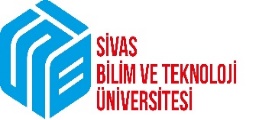 T.C.SİVAS BİLİM VE TEKNOLOJİ ÜNİVERSİTESİPersonel Daire Başkanlığı İdari Personel Şube MüdürlüğüEmeklilik İşlemleri (Normal Emeklilik)Dok.No:PDB-İD-16Emeklilik İşlemleri (Normal Emeklilik)İlk Yayın Tar.:  Emeklilik İşlemleri (Normal Emeklilik)Rev.No/Tar.:  Emeklilik İşlemleri (Normal Emeklilik)Sayfa:1/1HAZIRLAYANKONTROL EDENONAYLAYANMehmet Küntay TAŞKINŞube Müd.V.Davut KARAKOÇPersonel Daire Başk.Dr.Öğ.Üyesi Fatih ÖLMEZKalite Koordinatörü